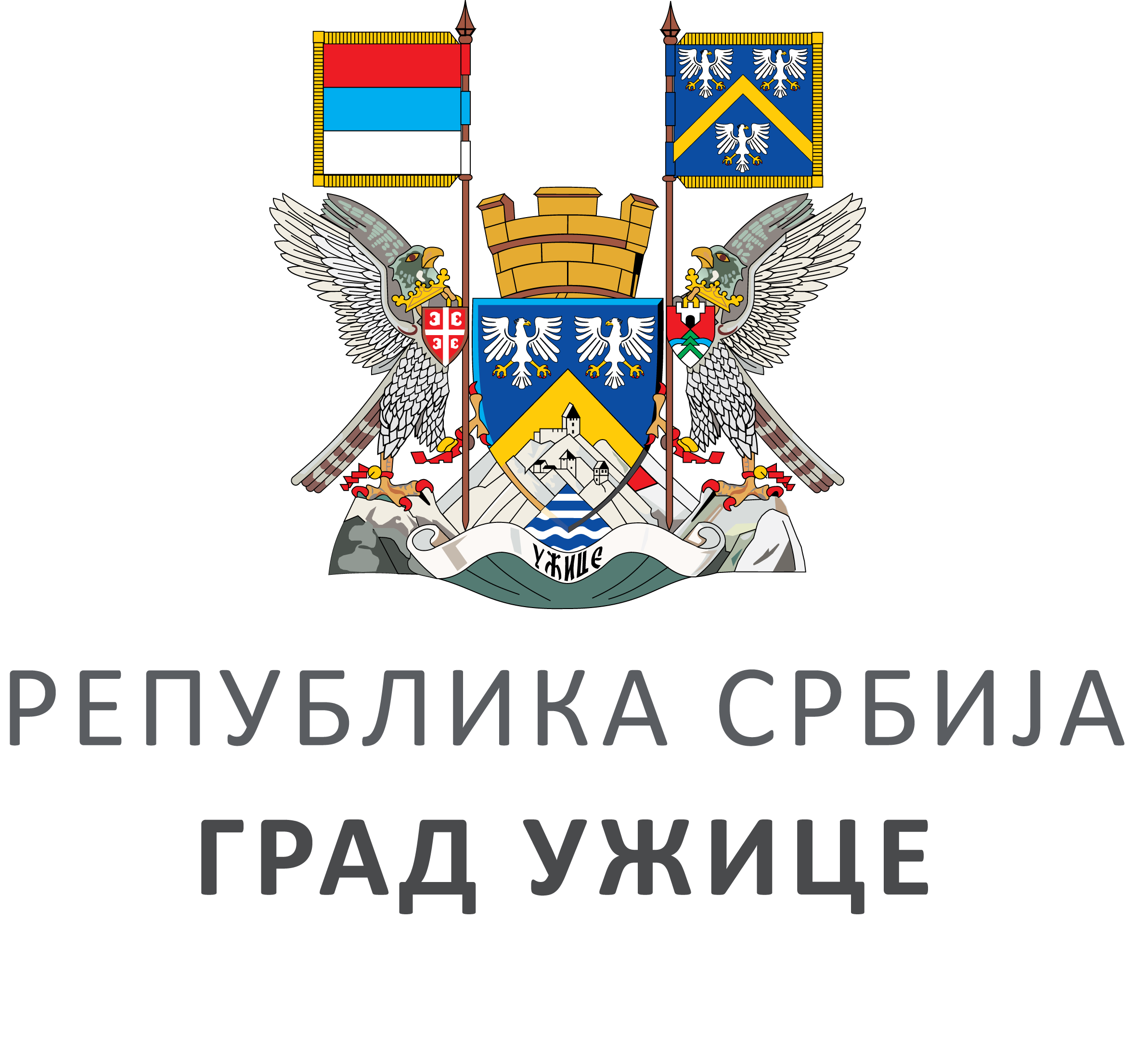 *Овај број одређује орган локалне самоуправе и служи за евидентирање пројекта     Град УжицеПРИЈАВА : Јавни конкурс за финансирање/суфинансирање програма за младе                       у 2022. годиниПодаци о подносиоцу пријаве:Подаци о програму или пројекту:У _____________,						____________________________. __. 2022. године					(својеручни потпис заступника)					М. П.Деловодни број писарнице*401-110/22-1.Пун назив носиоца програма или пројекта 2.Матични број 3.Порески идентификациони број (ПИБ)4.Правни статус5. Број рачуна у Управи за трезор6.Контакт телефон 7.Интернет презентација9.Име и презиме лица овлашћеног за заступање 10.Подаци о коришћењу средстава из буџета у претходне две године и испуњености уговорних обавеза (заокружити)а) да, користили смо средства из буџета у претходне две године и испунили доспеле уговорне обавезеб) нисмо користили средства из буџета у претходне две године 11.Назив програма или пројекта 12.Период реализације 
(навести датум почетка и завршетка)13.Укупна средстава потребна за реализацију програма или пројекта14.Износ средстава тражених од локалне самоуправе15.Контакт особа за реализацију 
програма или пројекта 
(име, презиме и функција)16.Број телефона лица за контакт17.Електронска пошта лица за контакт